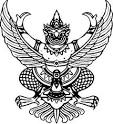 ประกาศองค์การบริหารส่วนตำบลเม็กดำเรื่อง  ประกาศเจตจำนงต่อต้านการทุจริต ประจำปีงบประมาณ 2564		ข้าพเจ้านายสายันต์  ยกน้อยวงษ์ นายกองค์การบริหารส่วนตำบลเม็กดำ ในฐานะผู้บริหาร ขอประกาศเจตนารมณ์ว่า จะทำหน้าที่นำบุคลากรองค์การบริหารส่วนตำบลเม็กดำ  ให้ยึดมั่นในสถาบันหลักอันได้แก่ชาติ  ศาสนา  พระมหากษัตริย์  จะเป็นคนดีมีคุณธรรม  ประพฤติตนในสัมมาอาชีพ ด้วยความซื่อสัตย์สุจริตเป็นหลักสำคัญมั่นคง  ดำรงตนด้วยความมีเกียรติและศักดิ์ศรีความเป็นมนุษย์ กล้ายืนหยัดในสิ่งที่ถูกต้อง ปฏิบัติงานราชการอย่างถูกต้องชอบธรรม  ไม่กระทำการโกงแผ่นดิน  ไม่ทนต่อการทุจริตทุกรูปแบบและไม่ใช้ตำแหน่งหน้าที่หาประโยชน์บนความทุกข์ยากของประชาชนและปฏิบัติหน้าที่อย่างเต็มกำลังความสามารถ  ตามค่านิยมในการบริหารงาน  อันได้แก่  ซื่อสัตย์  สามัคคี มีความรับผิดชอบ ตรวจสอบได้ โปร่งใส มุ่งในผลสัมฤทธิ์ของงาน  กล้าหาญในสิ่งที่ถูกต้อง  รวมถึงการปฏิบัติงานตามมาตรฐานทางจริยธรรมของเจ้าหน้าที่ของรัฐ   		 จึงประกาศมาเพื่อทราบโดยทั่วกัน				ประกาศ  ณ  วันที่  14   ธันวาคม  พ.ศ. 2563						(ลงชื่อ)      สายันต์  ยกน้อยวงษ์							(นายสายันต์  ยกน้อยวงษ์)						  นายกองค์การบริหารส่วนตำบลเม็กดำ